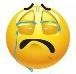 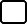 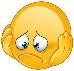 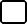 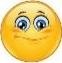 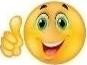 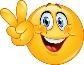 1. Write the names and colour them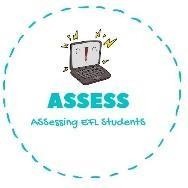 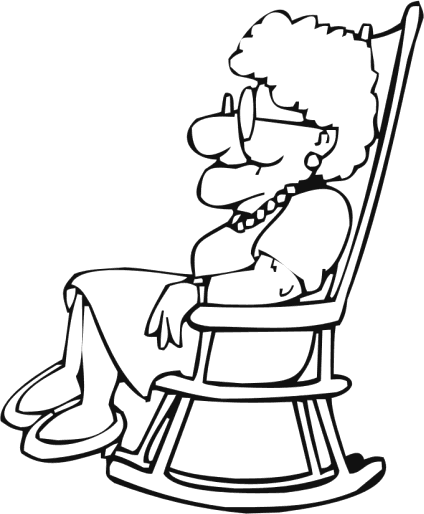 G  	ENGLISH EXAMWriting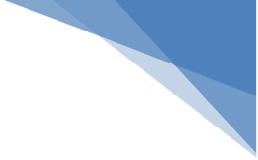 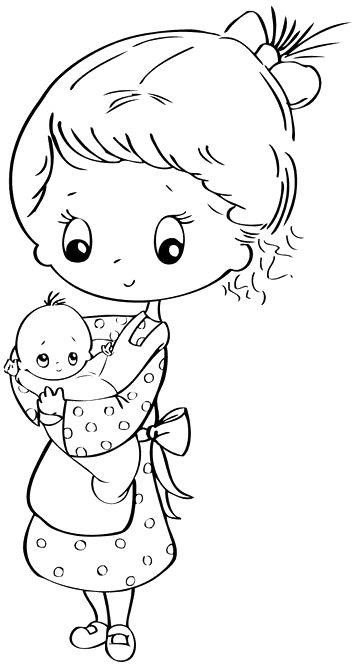 M  	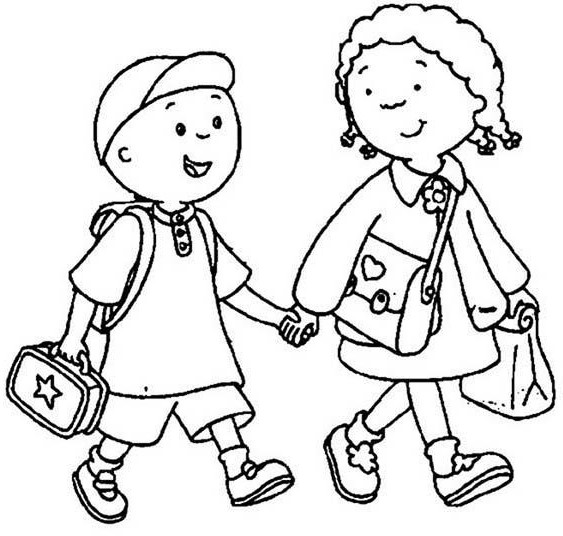 B	and S 	Assessing EFL Students